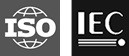 Document type: 	Approved WG 11 documentTitle: 	VE 2.2 on Simplified Color SmoothingStatus:	Date of document:	2019-09-03Source: 	3DGExpected action:	No. of pages: 	3Email of convener: leonardo@chiariglione.org	Committee URL: mpeg.chiariglione.orgINTERNATIONAL ORGANISATION FOR STANDARDISATIONORGANISATION INTERNATIONALE DE NORMALISATIONISO/IEC JTC1/SC29/WG11CODING OF MOVING PICTURES AND AUDIOISO/IEC JTC1/SC29/WG11 N18719July 2019, Gothenburg, SEAbstractThis document describes the goals and mandates of PCC Validation Experiment VE 2.2 on simplified color smoothing. IntroductionThe goal of VE 2.2 is to verify the implementation and the results of simplified color smoothing, as proposed in [1]. Once the implementation and results are verified, the method will be integrated into the reference software TMC2 v7.0. The results of this VE will be reported to the 3DG/PCC AhG via its email reflector. MandatesThe mandate for VE 2.2 is as follows:Verify the implementation and the results of simplified color smoothing [1].Participants(P=proponent, C=cross checker)Test Model, anchors and CTCThe initial implementation will be on top of TMC2 v6.0 [2] and the simulation results will be reported against the TMC2 v6.0 (with --flagColorSmoothing=1 and default color smoothing parameters) using the test conditions specified in the Common Test Conditions document [3]. Only lossy conditions will be tested. The objective results will be provided using the result spreadsheet template.Timeline2019/07/12	Patch available in the uploaded document [1].2019/07/19	Share full-frame results with the cross checkers2019/07/29	Confirmation of the full-frame results by the cross checkers2019/07/31	Integration of the method into the integration branch for TMC2 v7.0 (subject to confirmation from the cross checkers)2019/07/31	Release of the results to the 3DG/PCC AhG via its email reflector2019/09/30	Integration of the method into the VPCC text specificationDocument and software referencesHossein Najaf-Zadeh, Madhukar Budagavi, Rajan Joshi, “[V-PCC] [New Proposal] Simplified low complexity color smoothing,” ISO/IEC JTC1/SC29 WG11 Doc. m49591, July 2019, Gothenburg, SE.PCC Test Model Category 2 v6, ISO/IEC JTC1/SC29 WG11 Doc. N18475, March 2019, Geneva, CH.Common test conditions for PCC, ISO/IEC JTC1/SC29 WG11 Doc. N18474, March 2019, Geneva, CH.Source3DGStatusOutput DocumentTitleVE 2.2 on Simplified Color SmoothingAuthorRajan JoshiParticipantContactEmailTypeTypeSamsungRajan Joshi
Hossein Najaf-Zadehr.joshi@samsung.com
h.najafzadeh@samsung.comPSonySatoru Kumasatoru.kuma@sony.comCTencentSehoon YeaSehoonyea@tencent.comC